Базовая информация1	В Резолюции 77 (Пересм. Дубай, 2018 г.), касающейся графика проведения и продолжительности конференций, форумов, ассамблей и сессий Совета Союза (2019−2023 гг.), Совету поручается "на каждой обычной сессии составлять график проведения следующих трех обычных сессий в июне−июле и пересматривать график проведения сессий Совета на скользящей основе".2	В Резолюции 111 (Пересм. Пусан, 2014 г.), касающейся учета важных религиозных периодов при составлении графика проведения конференций, ассамблей и сессий Совета МСЭ, содержится решение, согласно которому "Союзу и Государствам – Членам Совета следует, насколько это практически осуществимо, приложить все возможные усилия к тому, чтобы запланированный период проведения любой сессии Совета не приходился на какой-либо период, считающийся важным религиозным периодом в том или ином Государстве − Члене Совета".3	На своей сессии 2018 года Совет утвердил Решение 604, в котором были подтверждены следующие сроки проведения сессий 2019, 2020 и 2021 годов продолжительностью девять рабочих дней каждая: C19 – с понедельника, 10 июня, по четверг, 20 июня 2019 года; C20 – со вторника, 9 июня, по пятницу, 19 июня 2020 года; и C21 – со вторника, 8 июня, по пятницу, 18 июня 2021 года.4	Принимая во внимание вышеизложенное, а также с учетом того, что:−	следующая Полномочная конференция 2022 года (ПК-22) будет проводиться в четвертом квартале года и непосредственно перед ней состоится заключительное заседание сессии Совета-22;−	для обеспечения достаточного времени для дальнейшей подготовки утвержденных отчетов Совета в преддверии ПК обычную сессию Совета 2022 года желательно провести примерно в апреле−мае 2022 года,предлагается провести сессию Совета 2022 года продолжительностью девять рабочих дней со вторника, 10 мая, по пятницу, 20 мая 2022 года.Приложение: 1приложениепроект решения [ ... ]Сроки и продолжительность сессий Совета 2020, 2021 и 2022 годовСовет,напоминаяРезолюцию 77 (Пересм. Дубай, 2018 г.) Полномочной конференции, в которой Совету поручается "на каждой обычной сессии составлять график проведения следующих трех обычных сессий в июне−июле и пересматривать график проведения сессий Совета на скользящей основе",Резолюцию 111 (Пересм. Пусан, 2014 г.) Полномочной конференции, в которой содержится решение о том, "что Союзу и Государствам – Членам Совета следует, насколько это практически осуществимо, приложить все возможные усилия к тому, чтобы запланированный период проведения любой сессии Совета не приходился на какой-либо период, считающийся важным религиозным периодом в том или ином Государстве − Члене Совета",отмечаяРешение 604 Совета, в котором подтверждаются сроки проведения сессий Совета 2020 и 2021 годов,учитываянеобходимость планировать проведение обычных сессий Совета в максимально возможной степени в один и тот же период времени каждого года в целях упрощения планирования других мероприятий МСЭ,учитывая далеенеобходимость планировать проведение обычной сессии Совета в год проведения Полномочной конференции примерно в апреле−мае, для того чтобы отчеты Совета, подлежащие дальнейшему рассмотрению на ПК, могли быть опубликованы в разумные сроки,решает,что сессия Совета 2020 года будет проходить в Женеве в течение девяти рабочих дней со вторника, 9 июня, по пятницу, 19 июня 2020 года;что сессия Совета 2021 года будет проходить в Женеве в течение девяти рабочих дней со вторника, 8 июня, по пятницу, 18 июня 2021 года;что обычная сессия Совета 2022 года будет проходить в Женеве в течение девяти рабочих дней со вторника, 10 мая, по пятницу, 20 мая 2022 года, а ее заключительное заседание должно состояться в субботу перед началом Полномочной конференции 2022 года.______________СОВЕТ 2019
Женева, 10–20 июня 2019 года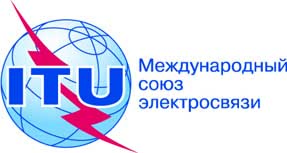 Пункт повестки дня: PL 2.7Документ C19/2-RПункт повестки дня: PL 2.713 февраля 2019 годаПункт повестки дня: PL 2.7Оригинал: английскийОтчет Генерального секретаряОтчет Генерального секретаряПРЕДЛАГАЕМЫЕ СРОКИ И ПРОДОЛЖИТЕЛЬНОСТЬ СЕССИЙ СОВЕТА 
2020, 2021 И 2022 ГОДОВПРЕДЛАГАЕМЫЕ СРОКИ И ПРОДОЛЖИТЕЛЬНОСТЬ СЕССИЙ СОВЕТА 
2020, 2021 И 2022 ГОДОВРезюмеВ соответствии с Резолюцией 77 (Пересм. Дубай, 2018 г.) и с учетом решений, принятых на его прошлой сессии 2018 года, Совету предлагается "составлять график проведения следующих трех обычных сессий в июне−июле и пересматривать график проведения сессий Совета на скользящей основе".Необходимые действияСовету предлагается пересмотреть и утвердить сроки проведения сессий 2020 и 2021 годов, а также рассмотреть и утвердить сроки проведения сессии 2022 года и принять проект Решения, содержащийся в Приложении к настоящему документу.____________Справочные материалыПравило 1, Правила процедуры Совета; Резолюция 77 (Пересм. Дубай, 2018 г.), Резолюция 111 (Пересм. Пусан, 2014 г.); Документы C17/130(Rev.1), C18/2, C18/110 и Решение 604 Совета